Уважаемые жители!
6 марта 2024 года принял участие в рабочем совещании по вопросу транспортного обслуживания жителей городского округа ЗАТО Свободный совместно с Заместителем начальника ГКУ СО «Управление автомобильных дорог», директором ООО «Салдинские автоуслуги» и Директором ООО «Легион-НТ». С 2022 года данные организации осуществляют перевозки по трём муниципальным маршрутам в нашем городке.
Главная цель диалога достигнута. Перевозчикам указано на все поступающие в адрес администрации жалобы от населения на качество работы общественного транспорта, а именно: нарушение расписания, незапланированные отмены рейса, выход на линию автобусов низкого класса, отсутствие возможности приобретения билетов безналичным способом.
По всем вышеуказанным вопросам найдены решения.
С 25 марта текущего года ООО «Салдинские автоуслуги» обновят 2 единицы подвижного состава, в рамках нацпроекта «Безопасные качественные дороги», инициированного Президентом России, с возможностью безналичной оплаты проезда.
До 01 августа 2024 года безналичная оплата на межмуниципальных станет обязательной, согласно Соглашениям между перевозчиками и ГКУ СО «Управление автомобильных дорог».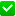 
Также поставил задачу перед перевозчиками о необходимости строго соблюдать расписание маршрутов, проверять санитарное состояние общественного транспорта, а также провести инструктаж водительского состава по соблюдению правил провоза пассажиров.
В случае допущения фактов несоблюдения графика движения транспортных средств по межмуниципальным маршрутам со стороны перевозчиков, рекомендуем пассажирам обращаться в службу мониторинга и контроля пассажирского транспорта Управления автодорог по телефону: +7 (343) 261-79-80 или на адрес электронной почты: uadso@uadso.ru. Контакты также размещены в пункте ожидания транспорта.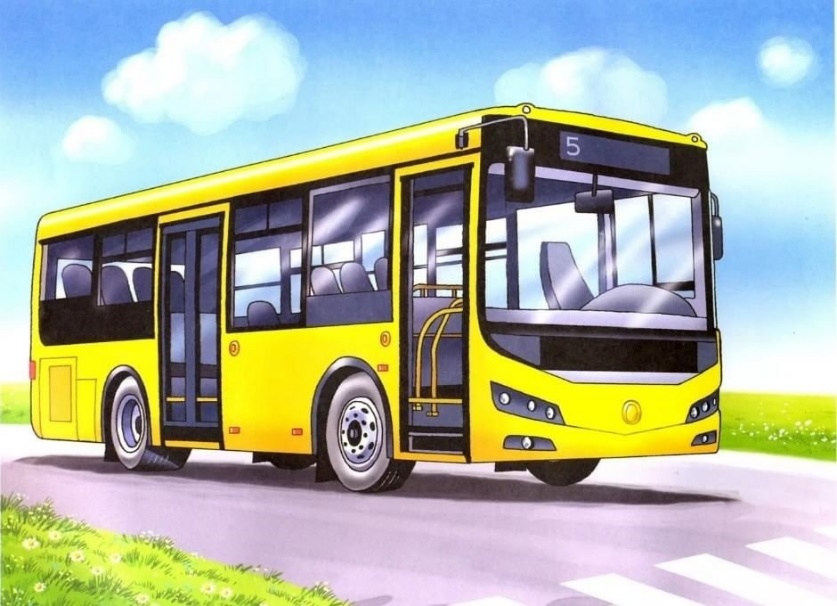 